Šiandien siūlau prisiminti mūsų Vilniaus miesto įkūrimo legendą ir ją pavaizduoti aplikacijojeAplikacija „Vilniaus miesto įkūrimo legenda“Mums reikės: popieriaus lapo, audinių atraižų, spalvoto popieriaus, tualetinio popieriaus, laikraščių, žurnalų, klijų, žirklių, pieštuko, antrinių žaliavų.1. Vilniaus įkūrimo legenda byloja, kad medžiodamas Lietuvos didysis kunigaikštis Gediminas apsistojo nakvynei vietoje, kur dabar stovi Vilnius. Naktį jis susapnavo sapną, kuriame ant aukšto kalno staugė geležinis vilkas. Ryte kunigaikščio krivių krivaitis Lizdeika išaiškino, kad sapnas reiškia, jog šioje vietoje iškils miestas, garsas apie jį plačiai pasklis. Tuomet upių santakoje buvo supiltas piliakalnis ir pastatyta pilis.2. Popieriaus lape pavaizduojame Vilniaus miesto įkūrimo legendą arba kurią nors dalį iš legendos ir apklijuojame įvairiu popieriumi, audiniais, antrinėmis žaliavomis.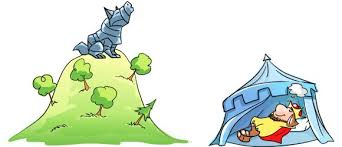 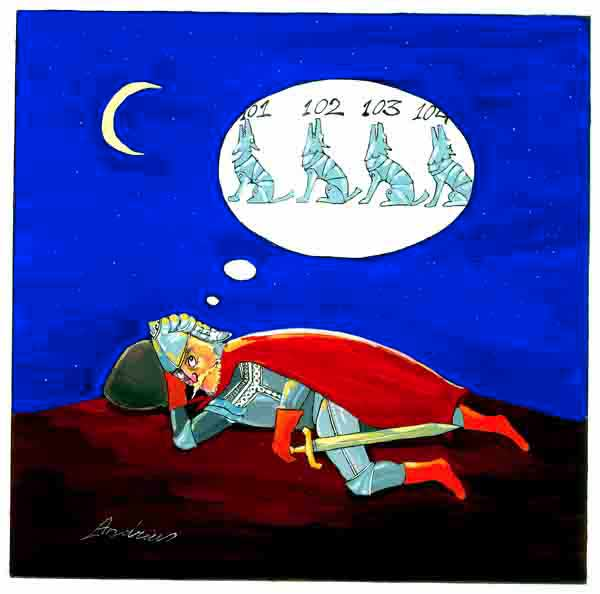 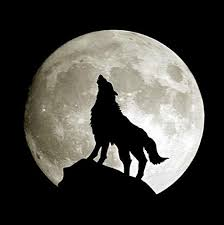 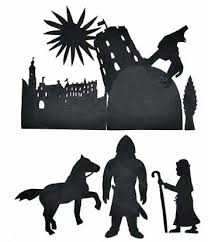 